OECTraderДля написания торговых роботов для OpenECry необходимо использовать адаптер OECTrader (не путать с названием терминала “OEC Trader”). Механизм взаимодействия показан на данном рисунке:Как видно из рисунка, OECTrader взаимодействует с сервером OEC посредством OEC API (http://www.openecry.com/myaccountmgm/download.cfm). Для использования OEC API не требуется наличие работающего терминала OEC Trader. Пример работы с OECTraderВ качестве примера работы с OECTrader рассмотрим приложение SampleOEC, показанное на рисунке ниже. Исходные коды примера лежат в дистрибутиве в папке под названием SampleOEC.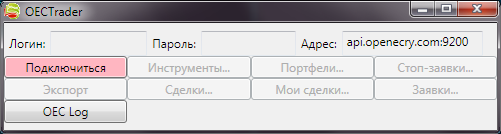 В самом начале необходимо создать экземпляр класса шлюза OECTrader:Trader = new OECTrader {                        Login = Login.Text,                         Password = Password.Password,                        OECConnectionAddress = address,                        OECConnectionPort = port,                    };Далее следует установить  требуемые обработчики событий ITrader:// событие восстановления соединенияTrader.ReConnectionSettings.ConnectionRestored += () => this.GuiAsync(() =>{    ChangeConnectStatus(true);    MessageBox.Show(this, "Соединение восстановлено.");});// событие успешного соединенияTrader.Connected += () =>{    _isConnected = true;    this.GuiAsync(() => ChangeConnectStatus(true));};// событие разрыва соединенияTrader.ConnectionError += error => this.GuiAsync(() =>{    ChangeConnectStatus(false);    MessageBox.Show(this, error.ToString(), "Ошибка соединения");    });// событие успешного отключенияTrader.Disconnected += () => this.GuiAsync(() => ChangeConnectStatus(false));// событие ошибки обработки данныхTrader.ProcessDataError += error => this.GuiAsync(() => MessageBox.Show(this, error.ToString(), "Ошибка обработки данных"));// событие получения новых инструментовTrader.NewSecurities += securities => this.GuiAsync(() => _securitiesWindow.AddSecurities(securities));// событие получения новых собственных сделокTrader.NewMyTrades += trades => this.GuiAsync(() => _myTradesWindow.Trades.AddRange(trades));// событие получения новых сделок по подписанным инструментамTrader.NewTrades += trades => this.GuiAsync(() => _tradesWindow.Trades.AddRange(trades));// событие получения новых заявокTrader.NewOrders += orders => this.GuiAsync(() => _ordersWindow.Orders.AddRange(orders));// событие получения новых стоп-заявокTrader.NewStopOrders += orders => this.GuiAsync(() => _stopOrdersWindow.Orders.AddRange(orders));// событие получения новых портфелейTrader.NewPortfolios += portfolios =>{    portfolios.ForEach(Trader.RegisterPortfolio);    _portfoliosWindow.Portfolios.AddRange(portfolios);};// событие получения новых позицийTrader.NewPositions += positions => this.GuiAsync(() => _positionsWindow.Positions.AddRange(positions));// событие неудачной регистрации заявокTrader.OrdersRegisterFailed += OrdersFailed;// событие неудачного снятия заявокTrader.OrdersCancelFailed += OrdersFailed;// событие неудачной регистрации стоп-заявокTrader.StopOrdersRegisterFailed += OrdersFailed;// событие неудачного снятия стоп-заявокTrader.StopOrdersCancelFailed += OrdersFailed;Далее необходимо выполнить подключение к серверу OEC:Trader.Connect();Следующий этап – запустить экспорт данных:private void Export_Click(object sender, RoutedEventArgs e){	Trader.StartExport();}После запуска экспорта можно ожидать срабатывания событий:Trader.SecuritiesChanged – изменение инструмента (последней цены, цены спроса/предложения и т.д.) запрошенного через RegisterSecurity.Trader.QuotesChanged – изменение стакана, запрошенного с помощью RegisterQuotes.Trader.NewTrades – новые тики по подписанным с помощью RegisterTrades инструментам.Trader. PortfoliosChanged – изменение портфелей, запрошенное с помощью RegisterPortfolio.Важным отличием адаптера OECTrader от других реализаций ITrader является необходимость явного запроса инструментов с помощью метода OECTrader.SecurityLookup(). Следующий этап – запрос необходимых инструментов: 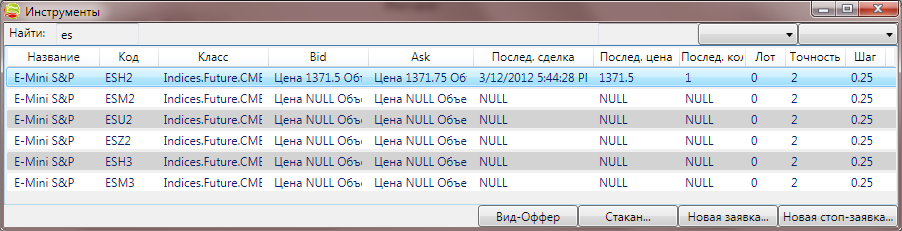 private void SearchText_PreviewKeyUp(object sender, KeyEventArgs e){         if(e.Key != Key.Enter) return;         var text = SearchText.Text.Trim();         if(string.IsNullOrEmpty(text)) return;         MainWindow.Instance.Trader.SecurityLookup(text);}Метод SecurityLookup() позволяет запрашивать инструменты по началу имени символа или описания (например «ES» или «e-mini» или «gold») или по точному названию (например «esh3»). Кроме того, метод позволяет задавать следующие (необязательные) дополнительные параметры:Фильтр типа инструмента. По умолчанию возвращаются все поддерживаемые типы.Название биржи. Примеры: CBT, CME.Желаемое количество результатов запроса.После получения запрошенных инструментов будет вызван обработчик события Trader.OnNewSecurities. В случае, если ни одного инструмента по запросу не найдено, будет вызван обработчик события Trader.ProcessDataError.Для получения обновлений по выбранному инструменту и тиков необходимо воспользоваться методами RegisterSecurity и RegisterTrades соответственно:private void BidAsk_Click(object sender, RoutedEventArgs e){    var security = SelectedSecurity;    var trader = MainWindow.Instance.Trader;    if (_bidAskSecurities.Contains(security))    {        // останавливаем обновления по инструменту        trader.UnRegisterSecurity(security);        trader.UnRegisterTrades(security);        _bidAskSecurities.Remove(security);    }    else    {        // начинаем получать обновления по инструменту        trader.RegisterSecurity(security);        trader.RegisterTrades(security);        _bidAskSecurities.Add(security);    }}Для запроса обновлений по стаканам необходимо воспользоваться методом RegisterQuotes:private void Quotes_Click(object sender, RoutedEventArgs e){    var window = _quotesWindows.SafeAdd(SelectedSecurity, security =>    {        // начинаем получать котировки стакана        MainWindow.Instance.Trader.RegisterQuotes(security);        // создаем окно со стаканом        var wnd = new QuotesWindow { Title = security.Code + " котировки" };        wnd.MakeHideable();        return wnd;    });    if (window.Visibility == Visibility.Visible)        window.Hide();    else        window.Show();}Для получения обновлений по портфелям используется метод RegisterPortfolio:Trader.NewPortfolios += portfolios =>{    // регистрирует портфели на обновление данных    portfolios.ForEach(Trader.RegisterPortfolio);    _portfoliosWindow.Portfolios.AddRange(portfolios);};Для регистрации заявок предусмотрена кнопка «Новая заявка».  Метод RegisterOrder отправляет заявку на сервер:private void Send_Click(object sender, RoutedEventArgs e){    var order = new Order    {        Type = IsMarket.IsChecked == true ? OrderTypes.Market : OrderTypes.Limit,        Portfolio = Portfolio.SelectedPortfolio,        Volume = Volume.Text.To<decimal>(),        Price = Price.Text.To<decimal>(),        Security = Security,        Direction = IsBuy.IsChecked == true ? OrderDirections.Buy : OrderDirections.Sell,    };    MainWindow.Instance.Trader.RegisterOrder(order);    DialogResult = true;}Стоп-заявкиДля регистрации стоп-заявок используется тот же метод RegisterOrder, но с указанием стоп-условия OECStopCondition и типа заявки OrderTypes.Conditional:private void Send_Click(object sender, RoutedEventArgs e){    var stopOrder = new Order    {        Portfolio = Portfolio.SelectedPortfolio,        Type = OrderTypes.Conditional,        Volume = Volume.Text.To<decimal>(),        Price = Price.Text.To<decimal>(),        Security = Security,        Direction = IsBuy.IsChecked == true ? OrderDirections.Buy : OrderDirections.Sell,        ExpiryDate = IsOneDay.IsChecked == true ? DateTime.Today : DateTime.MaxValue,        StopCondition = new OECStopCondition(StopMarket ? OECStopType.StopMarket : OECStopType.StopLimit, StopPrice.Text.To<decimal>())    };    MainWindow.Instance.Trader.RegisterOrder(stopOrder);    DialogResult = true;}Для работы с условиями стоп-заявок адаптер OECTrader предоставляет специальный класс OECStopCondition. Данным классом поддерживаются следующие типы стоп-заявок:OECStopType.StopMarket – после достижения стоп-цены автоматически выставляется рыночная заявка.OECStopType.StopLimit – после достижения стоп-цены автоматически выставляется лимитная заявка.OECStopType.TrailingStopMarket – cтоп-цена автоматически следует за рынком, но только в выгодном для позиции направлении, оставаясь на заранее заявленном интервале от рыночной цены. В случае, если рынок достигает стоп-цены, автоматически выставляется рыночная заявка.OECStopType.TrailingStopLimit – Как TrailingStopMarket, но при достижении стоп-цены выставляется лимитная заявка.RemotingВ зависимости от конкретного пользователя/приложения сервер OEC может не поддерживать одновременное соединение нескольких приложений. В этом случае, если существуют другие соединения, они могут быть разорваны. Для обхода этого ограничения данная реализация OECTrader поддерживает одновременную работу нескольких приложений через одно соединение с OEC сервером – Remoting. Подробное описание функциональности Remoting может быть найдено по адресу http://www.openecry.com/api/OECAPIRemoting.pdf. Поддерживаются следующие режимы Remoting:None - Remoting отключен. Приложение создает собственное соединение с сервером OEC. Приложение не может выступать как Primary для других приложений.Auto – В момент инициализации выполняется поиск локальных приложений, работающих в режиме Primary. Если такие приложения найдены, то приложение переходит в режим Secondary и использует соединение Primary приложения. В противном случае приложение переходит в режим Primary.Primary – приложение создает собственное соединение с сервером OEC. Secondary - В момент инициализации выполняется поиск локальных приложений, работающих в режиме Primary. Если такие приложения найдены, используется их соединение с сервером OEC. В противном случае приложение переходит в режим None.Для явного задания режима Remoting необходимо сразу после создания объекта OECTrader указать требуемый режим. Например, для указания режима Secondary:Trader.RemotingRequested = OECRemoting.Secondary;По умолчанию адаптер OECTrader работает в режиме OECRemoting.Auto.Настройка терминала OEC Trader для работы в режиме PrimaryПри необходимости можно настроить терминал OEC Trader для работы в режиме Primary, после чего запустить робота S# в режиме Auto/Secondary. В этом случае терминал и робот будут использовать одно и то же соединение с сервером OEC. Для настройки следует отметить пункт меню File -> Allow Remoting в терминале OEC Trader: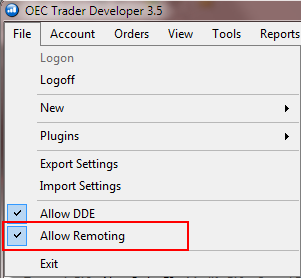 